REALISE Production Award 2018Expression of Interest Form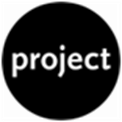 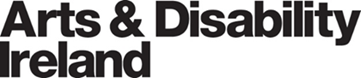 REALISE - Expression of Interest FormProject Arts Centre and Arts & Disability Ireland have developed a new Production Award for theatre and contemporary dance artists with disabilities.In order to apply, you must outline an Expression of Interest and it must be submitted on this form.Please ensure you have read the REALISE Production Award Guidelines before submitting your Expression of Interest. Please complete this form using 14pt.All questions on this form must be answered. Artists DetailsName: Address: Tel: Email: Artform:
Declaration: This award is aimed at theatre and contemporary dance artists with disabilities.  Project Arts Centre and Arts & Disability Ireland take their definition of disability from the UN Convention on the Rights of Persons with Disabilities, which states:‘Persons with disabilities include those who have long-term physical, mental, intellectual or sensory impairments which, in interaction with various barriers, may hinder their full and effective participation in society on an equal basis with others.’Using this definition, would you define yourself as being a theatre or contemporary dance artist with a disability? You must tick one box, either Yes or No. Yes   				No Access requirements: Include details of your access requirements as they relate to this proposalTrack Record:Describe your practice in theatre or contemporary dance and outline any recent work, awards or achievements in these areas. You may include videos, images and reviews of this work in supporting material. (200-300 words)Proposal:Outline the new work you propose to present at Project Arts Centre. Please provide any information or ideas you may have about the process for making and presenting the work including timeline, creative team and any other relevant information. (300 - 500 words)Practice and Career DevelopmentWhat impact would the REALISE Production Award have on your practice AND your career as an artist? (100 – 150 words)Final Checklist before you submit your Expression of Interest:
Please check you have answered ALL of the questions on the form using Arial font, size 14pt. Please ensure that you have saved your completed application form as a .doc file.	Please check you have uploaded all of the required supporting material along with your completed application form:   Your CV  (CV should be a maximum of 3-4 pages)Examples of previous work (max 2 images or 2 texts/ video work/ audio clips (5 min max) of up to 1gb in the following formats: .jpg; .wav; .mp3; .mp4; .pdf; .doc) and examples of any relevant press/ media coverage (2 pages maximum)		-	List of supporting material provided in a word file (.doc)	The upload limit for one WeTransfer is 2gb in total. Only one We Transfer can be submitted by each applicant, this must include a completed application form and all support materials.You must submit your completed Expression of Interest form along with all supporting material to realise@projectartscentre.ie using WeTransfer by 4pm on Thursday 15th November, 2018.